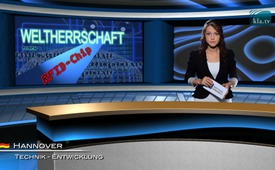 Domination mondiale par puces RFID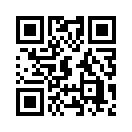 Dans une émission télévisée suédoise sur la mode on a fait la publicité d’une puce émetteur NFC implantée dans la main ; cette puce est censée faciliter le paiement ainsi que l’utilisation d’appareils tel que les smartphones, les ordinateurs, les serrures et les voitures.Mesdames et Messieurs bonsoir. Dans une émission télévisée suédoise sur la mode on a fait la publicité d’une puce émetteur NFC implantée dans la main ; cette puce est censée faciliter le paiement ainsi que l’utilisation d’appareils tel que les smartphones, les ordinateurs, les serrures et les voitures. Quelques entreprises implantent déjà gratuitement de telles puces sous la peau à de jeunes personnes lors de « Chipping-Parties ». Cette générosité apparente est en réalité le début de l’abolition de l’argent liquide. La vraie stratégie de l’élite financière avec les puces RFID implantées a été dévoilée par le metteur en scène américain de films documentaires Aaron Russo, après qu’il a parlé avec son ami de l’époque Nicholas Rockefeller ; ces puces doivent devenir obligatoires pour tous les citoyens, ce qui rend possible la surveillance de chacun. Les opposants politiques peuvent être « désactivés » en leur bloquant l’accès aux transactions financière. En Suède, l’abolition de l’argent liquide était déjà prévue pour 2015. Seules les protestations de la population ont empêché cela. Maintenant elle doit donc être introduite par la porte de derrière.de hkl.Sources:http://www.heute.de/schwedische-biohacker-lassen-sich-nfc-chips-unter-die-haut-pflanzen-37069106.html?view=print

http://mrinfokrieg.blogspot.de/2011/05/aaron-russo-und-nicolas-rockefeller.html

https://www.youtube.com/watch?v=o11YmQ7-Ld8Cela pourrait aussi vous intéresser:#RFID-fr - www.kla.tv/RFID-fr

#SurveillanceTotale - totale - www.kla.tv/SurveillanceTotale

#Suede-fr - Suède - www.kla.tv/Suede-frKla.TV – Des nouvelles alternatives... libres – indépendantes – non censurées...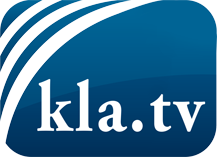 ce que les médias ne devraient pas dissimuler...peu entendu, du peuple pour le peuple...des informations régulières sur www.kla.tv/frÇa vaut la peine de rester avec nous! Vous pouvez vous abonner gratuitement à notre newsletter: www.kla.tv/abo-frAvis de sécurité:Les contre voix sont malheureusement de plus en plus censurées et réprimées. Tant que nous ne nous orientons pas en fonction des intérêts et des idéologies de la système presse, nous devons toujours nous attendre à ce que des prétextes soient recherchés pour bloquer ou supprimer Kla.TV.Alors mettez-vous dès aujourd’hui en réseau en dehors d’internet!
Cliquez ici: www.kla.tv/vernetzung&lang=frLicence:    Licence Creative Commons avec attribution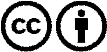 Il est permis de diffuser et d’utiliser notre matériel avec l’attribution! Toutefois, le matériel ne peut pas être utilisé hors contexte.
Cependant pour les institutions financées avec la redevance audio-visuelle, ceci n’est autorisé qu’avec notre accord. Des infractions peuvent entraîner des poursuites.